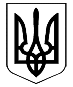 Великодимерська селищна радаБроварського району Київської областіВИКОНАВЧИЙ КОМІТЕТР І Ш Е Н Н Я26 березня 2018 року                                                                                      № 41Про облаштування зупинки громадського транспорту       Розглянувши звернення батьків учнів корпусу № 3 Великодимерського НВО  щодо встановлення зупинки громадського транспорту «На вимогу», керуючись підп. 1 частиною Б статті 30 Закону України «Про місцеве самоврядування в Україні», виконком селищної радиВ И Р І Ш И В  :Доручити КП «Великодимерське» розглянути можливість облаштувати зупинку громадського транспорту «На вимогу» по вул. Броварська, біля корпусу № 3 Великодимерського НВО смт. Велика Димерка. Керівництву КП «Великодимерське» подати пропозиції та кошторс робіт.Звернутись до перевізника ФОП Пономаренко І.П. з проханням розглянути можливість включення в маршрутні листи зупинку «На вимогу» по вул. Броварська смт. Велика Димерка.  Селищний  голова                                                                              А.Б. Бочкарьов